Співпрацюю з іншими дітьмиПрочитай твердження і зроби відповідну позначку на термометрі.Беру участь у житті класуПрочитай твердження і зроби відповідну позначку на термометрі.Дотримуюся правил поведінки під час уроку, гри, відпочинкуПрочитай твердження і зроби відповідну позначку на термометрі.Організовую власне місце для навчання, роботиПрочитай твердження і зроби відповідну позначку на термометрі.Висловлюю свою думку і пояснюю їїПрочитай твердження і зроби відповідну позначку на термометрі.Прогнозую наслідки власних дій Прочитай твердження і зроби відповідну позначку на термометрі.Беру відповідальність за свої діїПрочитай твердження і зроби відповідну позначку на термометрі.Зазначаю авторство власних робіт; виявляю повагу до авторства іншихПрочитай твердження і зроби відповідну позначку на термометрі.Виявляю інтерес до навчанняПрочитай твердження і зроби відповідну позначку на термометрі.Запитую для того, щоб дізнатися більшеПрочитай твердження і зроби відповідну позначку на термометрі.Доброзичливо ставлюся до іншихПрочитай твердження і зроби відповідну позначку на термометрі.Знаходжу успішні шляхи вирішення проблемПрочитай твердження і зроби відповідну позначку на термометрі.Активно працюю на уроціПрочитай твердження і зроби відповідну позначку на термометрі.Виявляю самостійність у роботіПрочитай твердження і зроби відповідну позначку на термометрі.Об’єднуюся з іншими дітьми у групу для навчання та гриПропоную ідеї для роботиВиконую свою частину групової роботи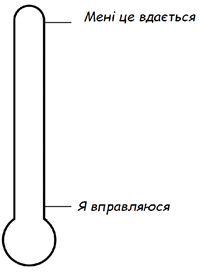 Розпізнаю вчинки і слова, які можуть підтримати або образитиДопомагаю іншим за потребиПрислухаюся до різних думокНаступного разу я спробую_______________________________________________________Наступного разу я спробую_______________________________________________________Наступного разу я спробую_______________________________________________________Знаю та виконую свої обов’язки у класіОбговорюю, що можна зробити для вирішення проблем у класіПропоную ідеї для спільної справиЗалучаю однокласників до спілкування, гри, навчанняРозумію, що спільна робота є важливоюДолучаюся до справ, корисних для класуНаступного разу я спробую_______________________________________________________Наступного разу я спробую_______________________________________________________Наступного разу я спробую_______________________________________________________Пояснюю, як дотримання правил впливає на життя і здоров’яПропоную змінювати або додавати правила за потребиДомовляюся з однокласниками про правила співпраціДотримуюся спільно вироблених правилЗаохочую інших до дотримання правилРозумію, як моя поведінка може вплинути на іншихНаступного разу я спробую_______________________________________________________Наступного разу я спробую_______________________________________________________Наступного разу я спробую_______________________________________________________Обираю потрібні матеріали й інструменти для роботиПеревіряю справність приладдя і використовую його за призначеннямРозумію, як дотримання правил впливає на результат роботиПідтримую чистоту та порядок на своєму робочому місціЕкономно використовую матеріалиСлідкую за своєю поставою під час роботиНаступного разу я спробую_______________________________________________________Наступного разу я спробую_______________________________________________________Наступного разу я спробую_______________________________________________________Висловлюю свою думку й обґрунтовую їїВисловлюю свої думки так, щоб не образити іншихРоблю так, щоб висловлення було зрозумілимВисловлюю думки письмовоВисловлюю свій погляд на думку співрозмовникаОписую своє ставлення до почутого, побаченого, прочитаногоНаступного разу я спробую_______________________________________________________Наступного разу я спробую_______________________________________________________Наступного разу я спробую_______________________________________________________Планую дії, дотримуючись правил класу та школиВизначаю необхідність своїх дійВизначаю, на що можуть впливати мої діїВизначаю, як мої дії можуть вплинути на іншихДію по-іншому, якщо вчинки негативно впливають на когось, або щосьПорівнюю отриманий результат з очікуванимНаступного разу я спробую_______________________________________________________Наступного разу я спробую_______________________________________________________Наступного разу я спробую_______________________________________________________Планую дії, дотримуючись правил класу та школиВизначаю необхідність своїх дійВизначаю, на що можуть впливати мої діїВизначаю, як мої дії можуть вплинути на іншихДію по-іншому, якщо вчинки негативно впливають на когось, або щосьПорівнюю отриманий результат з очікуванимНаступного разу я спробую_______________________________________________________Наступного разу я спробую_______________________________________________________Наступного разу я спробую_______________________________________________________Підписую свої письмові роботи, малюнки, проектиЦіную думки й ідеї однокласників та дорослихЯкщо з чимось не погоджуюсь, чекаю, поки хтось висловить свою думку, тоді говорюРозповідаю, звідки беру інформаціюСамостійно виконую навчальні завданняСтавлюся з повагою до робіт однокласниківНаступного разу я спробую_______________________________________________________Наступного разу я спробую_______________________________________________________Наступного разу я спробую_______________________________________________________Ходжу до школи із задоволеннямСтавлю запитання для того, щоб дізнатися більшеШукаю більше інформації про те, що мене цікавитьВизначаю, що я вже знаю, чого хочу навчитисяПояснюю, як від ставлення до навчання залежить мій власний успіх і добробутДопомагаю іншим у навчанніНаступного разу я спробую_______________________________________________________Наступного разу я спробую_______________________________________________________Наступного разу я спробую_______________________________________________________Визначаю, що я вже знаю, чого хочу навчитисяСтавлю запитання для того, щоб дізнатися більшеШукаю додаткову інформацію про те, що мене цікавитьЗапитую в рідних про те, що цікавитьПояснюю, як від ставлення до навчання залежить мій власний успіх і добробутДопомагаю іншим у навчанніНаступного разу я спробую_______________________________________________________Наступного разу я спробую_______________________________________________________Наступного разу я спробую_______________________________________________________Звертаю увагу на почуття інших, коли щось вирішуюЦіную думки й почуття моїх друзів, однокласниківСтавлюся до інших  чесноЗнаю і говорю слова, які можуть підтримати іншихДопомагаю іншим у вирішенні проблемРадію успіхам своїх однокласників, друзівНаступного разу я спробую_______________________________________________________Наступного разу я спробую_______________________________________________________Наступного разу я спробую_______________________________________________________Знаю, до кого і як звернутися за допомогоюРозповідаю про проблеми дорослимМожу допомогти іншим у вирішенні конфліктуДомовляюся з однокласниками про способи вирішення проблемРозумію, що кожна людина може мати свої вподобанняПрошу вибачення, якщо образив / образила когосьНаступного разу я спробую_______________________________________________________Наступного разу я спробую_______________________________________________________Наступного разу я спробую_______________________________________________________Об’єднуюся з іншими дітьми у групу для навчання Пропоную ідеї для роботиЗапитую, щоб дізнатись більшеРозповідаю, що цікавого дізнався /дізналася на уроціЗаохочую однокласників до роботиВиконую роботу вчасноНаступного разу я спробую_______________________________________________________Наступного разу я спробую_______________________________________________________Наступного разу я спробую_______________________________________________________Самостійно виконую навчальні завданняОцінюю свою роботуДопомагаю іншим за потребиДобираю необхідні матеріали для роботиВибираю зручний спосіб вирішення завданняЗнаю, як діяти без загрози для життя і здоров’яНаступного разу я спробую_______________________________________________________Наступного разу я спробую_______________________________________________________Наступного разу я спробую_______________________________________________________